T.C. 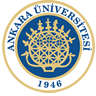 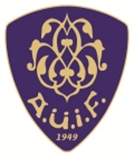 ANKARA ÜNİVERSİTESİİlahiyat FakültesiBİRİMİİlahiyat FakültesiALT BİRİMİPersonel İşleriŞEMA ADIYabancı Uyruklu Öğretim Elamanları İstihdamı